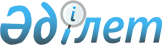 Об определении размера денежной компенсации курсантам, слушателям первых и вторых курсов военных, специальных учебных заведений органов национальной безопасности Республики Казахстан за почтовые отправленияПриказ Председателя Комитета национальной безопасности Республики Казахстан от 12 марта 2015 года № 10. Зарегистрирован в Министерстве юстиции Республики Казахстан 29 апреля 2015 года № 10895.
      Сноска. Заголовок - в редакции приказа Председателя Комитета национальной безопасности РК от 19.08.2022 № 54/қе (вводится в действие по истечении десяти календарных дней после дня его первого официального опубликования).
      В соответствии с пунктом 3 статьи 77 Закона Республики Казахстан от 13 февраля 2012 года "О специальных государственных органах Республики Казахстан" ПРИКАЗЫВАЮ:
      1. Определить размер денежной компенсации курсантам, слушателям первых и вторых курсов военных, специальных учебных заведений органов национальной безопасности Республики Казахстан за почтовые отправления в сумме 130 тенге в месяц.
      Сноска. Пункт 1 - в редакции приказа Председателя Комитета национальной безопасности РК от 19.08.2022 № 54/қе (вводится в действие по истечении десяти календарных дней после дня его первого официального опубликования).


      2. Департаменту экономики и финансов Комитета национальной безопасности Республики Казахстан обеспечить государственную регистрацию настоящего приказа в Министерстве юстиции Республики Казахстан.
      3. С настоящим приказом ознакомить сотрудников органов национальной безопасности Республики Казахстан.
      4. Настоящий приказ вводится в действие по истечении десяти календарных дней после дня его первого официального опубликования.
      "СОГЛАСОВАНО"   
      Министр финансов   
      Республики Казахстан   
      ____________ Б. Султанов   
      "_" _____________ 2015 года
					© 2012. РГП на ПХВ «Институт законодательства и правовой информации Республики Казахстан» Министерства юстиции Республики Казахстан
				
Председатель
Н. Абыкаев